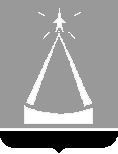 ГЛАВА  ГОРОДА  ЛЫТКАРИНОМОСКОВСКОЙ ОБЛАСТИПОСТАНОВЛЕНИЕ_____10.01.2018_________  № ____06-п_____г. ЛыткариноО внесении изменений в  муниципальную программу  «Забота»  на  2017-2021 годыВ соответствии с Решением Совета депутатов города Лыткарино                          от 21.12.2017 № 277/29 «О внесений изменений и дополнений в Решение Совета депутатов города Лыткарино «Об утверждении бюджета города Лыткарино на 2017 год и на плановый период 2018 и 2019 годов», в соответствии со статьей 179 Бюджетного кодекса Российской Федерации, руководствуясь Положением о муниципальных программах города Лыткарино, утвержденным постановлением Главы города Лыткарино от 12.09.2013 № 665-п, с учётом заключения Контрольно-счётной палаты города Лыткарино Московской области по результатам проведения финансово-экономической экспертизы от 29.12.2017 № 106, в целях повышения уровня жизни и поддержки, наименее защищенных групп населения города Лыткарино, поддержки социально ориентированных некоммерческих организаций города Лыткарино, постановляю:1. Внести изменения в муниципальную программу «Забота» на 2017-2021 годы», утвержденную постановлением Главы города Лыткарино от 30.12.2016 
№ 907-п (прилагаются).2. Первому заместителю Главы Администрации г. Лыткарино Л.С. Ивановой обеспечить опубликование настоящего постановления в установленном порядке и размещение на официальном сайте города Лыткарино в сети «Интернет».3. Контроль за исполнением настоящего постановления возложить на  Первого заместителя  Главы  Администрации  города  Лыткарино  Л.С. Иванову.                                                                                                            Е.В. СерёгинПервый заместитель ГлавыАдминистрации г. Лыткарино                                             Л.С. ИвановаНачальник ФинансовогоУправления г. Лыткарино                                                   Н.П. АрхиповаНачальник отдела экономики
и перспективного развития Администрации г. Лыткарино                                             О.Н. ДемидоваЮридический отделАдминистрации г. Лыткарино                                                  ________________Рассылка: Ивановой Л.С., Завьяловой Е.С., Гусевой В.И., Управление культуры, Управление образования, КУИ, Фин.управ., бухгалтерия-2, юрид.отд., экономич.отд., соц.защ., 
с/к «Кристалл», прокуратура, Лыт.вести.                           																Приложениек Постановлению Главы города         Лыткариноот  _________________  № ________Изменения в муниципальную программу «Забота» на 2017-2021 годы                                       1. Раздел 1. «Паспорт муниципальной программы» изложить в новой редакции:2. Раздел 4. «Паспорт Подпрограммы I «Доступная среда города Лыткарино»  муниципальной программы «Забота» на 2017-2021 годы» изложить в новой редакции:3. Раздел 5. «Перечень мероприятий Подпрограммы I «Доступная среда города Лыткарино» муниципальной программы «Забота» на 2017-2021 годы» изложить в новой редакции:4. Раздел 6. «Паспорт Подпрограммы II «Городская поддержка» муниципальной программы «Забота» на 2017-2021 годы» изложить в новой редакции:5. Раздел 7. «Перечень мероприятий Подпрограммы II «Городская поддержка» муниципальной программы «Забота» на 2017-2021 годы» изложить в новой редакции:Наименование муниципальной программы «Забота»«Забота»«Забота»«Забота»«Забота»«Забота»Цели муниципальной программы - Создание условий для безбарьерного доступа инвалидов и других маломобильных групп населения города Лыткарино к объектам социальной и бытовой инфраструктуры, а также социальная интеграция лиц с ограниченными возможностями в обществе, повышение уровня и качества жизни данной категории населения города.- Поддержка социально ориентированных некоммерческих организаций города Лыткарино.
- Повышение уровня жизни и поддержка населения г. Лыткарино.- Создание условий для безбарьерного доступа инвалидов и других маломобильных групп населения города Лыткарино к объектам социальной и бытовой инфраструктуры, а также социальная интеграция лиц с ограниченными возможностями в обществе, повышение уровня и качества жизни данной категории населения города.- Поддержка социально ориентированных некоммерческих организаций города Лыткарино.
- Повышение уровня жизни и поддержка населения г. Лыткарино.- Создание условий для безбарьерного доступа инвалидов и других маломобильных групп населения города Лыткарино к объектам социальной и бытовой инфраструктуры, а также социальная интеграция лиц с ограниченными возможностями в обществе, повышение уровня и качества жизни данной категории населения города.- Поддержка социально ориентированных некоммерческих организаций города Лыткарино.
- Повышение уровня жизни и поддержка населения г. Лыткарино.- Создание условий для безбарьерного доступа инвалидов и других маломобильных групп населения города Лыткарино к объектам социальной и бытовой инфраструктуры, а также социальная интеграция лиц с ограниченными возможностями в обществе, повышение уровня и качества жизни данной категории населения города.- Поддержка социально ориентированных некоммерческих организаций города Лыткарино.
- Повышение уровня жизни и поддержка населения г. Лыткарино.- Создание условий для безбарьерного доступа инвалидов и других маломобильных групп населения города Лыткарино к объектам социальной и бытовой инфраструктуры, а также социальная интеграция лиц с ограниченными возможностями в обществе, повышение уровня и качества жизни данной категории населения города.- Поддержка социально ориентированных некоммерческих организаций города Лыткарино.
- Повышение уровня жизни и поддержка населения г. Лыткарино.- Создание условий для безбарьерного доступа инвалидов и других маломобильных групп населения города Лыткарино к объектам социальной и бытовой инфраструктуры, а также социальная интеграция лиц с ограниченными возможностями в обществе, повышение уровня и качества жизни данной категории населения города.- Поддержка социально ориентированных некоммерческих организаций города Лыткарино.
- Повышение уровня жизни и поддержка населения г. Лыткарино.Задачи муниципальной программы - мониторинг объектов муниципальной собственности с целью их объективной  оценки для разработки  мер, обеспечивающих  их доступность;- оснащение объектов социальной инфраструктуры для организации безбарьерного доступа;- предоставление субсидии Муниципальному унитарному предприятию «Спортивный комплекс «КРИСТАЛЛ» (далее – МУП СК «Кристалл») на возмещение затрат в связи с организацией и проведением оздоровительных занятий групп детей-инвалидов в бассейне «Кристалл»;- поддержка социально ориентированных некоммерческих организаций города Лыткарино;- осуществление выплат жителям города, имеющим почетные звания;- выполнение обязательств по договорам пожизненного содержания с иждивением, заключенным с гражданами в обмен на передачу ими жилых помещений в муниципальную собственность города Лыткарино;- поддержка института семьи;- оказание мер социальной поддержки отдельным категориям граждан.- мониторинг объектов муниципальной собственности с целью их объективной  оценки для разработки  мер, обеспечивающих  их доступность;- оснащение объектов социальной инфраструктуры для организации безбарьерного доступа;- предоставление субсидии Муниципальному унитарному предприятию «Спортивный комплекс «КРИСТАЛЛ» (далее – МУП СК «Кристалл») на возмещение затрат в связи с организацией и проведением оздоровительных занятий групп детей-инвалидов в бассейне «Кристалл»;- поддержка социально ориентированных некоммерческих организаций города Лыткарино;- осуществление выплат жителям города, имеющим почетные звания;- выполнение обязательств по договорам пожизненного содержания с иждивением, заключенным с гражданами в обмен на передачу ими жилых помещений в муниципальную собственность города Лыткарино;- поддержка института семьи;- оказание мер социальной поддержки отдельным категориям граждан.- мониторинг объектов муниципальной собственности с целью их объективной  оценки для разработки  мер, обеспечивающих  их доступность;- оснащение объектов социальной инфраструктуры для организации безбарьерного доступа;- предоставление субсидии Муниципальному унитарному предприятию «Спортивный комплекс «КРИСТАЛЛ» (далее – МУП СК «Кристалл») на возмещение затрат в связи с организацией и проведением оздоровительных занятий групп детей-инвалидов в бассейне «Кристалл»;- поддержка социально ориентированных некоммерческих организаций города Лыткарино;- осуществление выплат жителям города, имеющим почетные звания;- выполнение обязательств по договорам пожизненного содержания с иждивением, заключенным с гражданами в обмен на передачу ими жилых помещений в муниципальную собственность города Лыткарино;- поддержка института семьи;- оказание мер социальной поддержки отдельным категориям граждан.- мониторинг объектов муниципальной собственности с целью их объективной  оценки для разработки  мер, обеспечивающих  их доступность;- оснащение объектов социальной инфраструктуры для организации безбарьерного доступа;- предоставление субсидии Муниципальному унитарному предприятию «Спортивный комплекс «КРИСТАЛЛ» (далее – МУП СК «Кристалл») на возмещение затрат в связи с организацией и проведением оздоровительных занятий групп детей-инвалидов в бассейне «Кристалл»;- поддержка социально ориентированных некоммерческих организаций города Лыткарино;- осуществление выплат жителям города, имеющим почетные звания;- выполнение обязательств по договорам пожизненного содержания с иждивением, заключенным с гражданами в обмен на передачу ими жилых помещений в муниципальную собственность города Лыткарино;- поддержка института семьи;- оказание мер социальной поддержки отдельным категориям граждан.- мониторинг объектов муниципальной собственности с целью их объективной  оценки для разработки  мер, обеспечивающих  их доступность;- оснащение объектов социальной инфраструктуры для организации безбарьерного доступа;- предоставление субсидии Муниципальному унитарному предприятию «Спортивный комплекс «КРИСТАЛЛ» (далее – МУП СК «Кристалл») на возмещение затрат в связи с организацией и проведением оздоровительных занятий групп детей-инвалидов в бассейне «Кристалл»;- поддержка социально ориентированных некоммерческих организаций города Лыткарино;- осуществление выплат жителям города, имеющим почетные звания;- выполнение обязательств по договорам пожизненного содержания с иждивением, заключенным с гражданами в обмен на передачу ими жилых помещений в муниципальную собственность города Лыткарино;- поддержка института семьи;- оказание мер социальной поддержки отдельным категориям граждан.- мониторинг объектов муниципальной собственности с целью их объективной  оценки для разработки  мер, обеспечивающих  их доступность;- оснащение объектов социальной инфраструктуры для организации безбарьерного доступа;- предоставление субсидии Муниципальному унитарному предприятию «Спортивный комплекс «КРИСТАЛЛ» (далее – МУП СК «Кристалл») на возмещение затрат в связи с организацией и проведением оздоровительных занятий групп детей-инвалидов в бассейне «Кристалл»;- поддержка социально ориентированных некоммерческих организаций города Лыткарино;- осуществление выплат жителям города, имеющим почетные звания;- выполнение обязательств по договорам пожизненного содержания с иждивением, заключенным с гражданами в обмен на передачу ими жилых помещений в муниципальную собственность города Лыткарино;- поддержка института семьи;- оказание мер социальной поддержки отдельным категориям граждан.Перечень подпрограммПодпрограмма I – «Доступная среда города Лыткарино»Подпрограмма II – «Городская поддержка»Подпрограмма I – «Доступная среда города Лыткарино»Подпрограмма II – «Городская поддержка»Подпрограмма I – «Доступная среда города Лыткарино»Подпрограмма II – «Городская поддержка»Подпрограмма I – «Доступная среда города Лыткарино»Подпрограмма II – «Городская поддержка»Подпрограмма I – «Доступная среда города Лыткарино»Подпрограмма II – «Городская поддержка»Подпрограмма I – «Доступная среда города Лыткарино»Подпрограмма II – «Городская поддержка»Координатор муниципальной программыПервый заместитель Главы Администрации г. Лыткарино Л.С. ИвановаПервый заместитель Главы Администрации г. Лыткарино Л.С. ИвановаПервый заместитель Главы Администрации г. Лыткарино Л.С. ИвановаПервый заместитель Главы Администрации г. Лыткарино Л.С. ИвановаПервый заместитель Главы Администрации г. Лыткарино Л.С. ИвановаПервый заместитель Главы Администрации г. Лыткарино Л.С. ИвановаЗаказчик муниципальной программыАдминистрация города ЛыткариноАдминистрация города ЛыткариноАдминистрация города ЛыткариноАдминистрация города ЛыткариноАдминистрация города ЛыткариноАдминистрация города ЛыткариноРазработчик муниципальной программыАдминистрация города ЛыткариноАдминистрация города ЛыткариноАдминистрация города ЛыткариноАдминистрация города ЛыткариноАдминистрация города ЛыткариноАдминистрация города ЛыткариноОтветственные за выполнение мероприятий муниципальной программы - Администрация города Лыткарино;- Комитет по управлению имуществом города Лыткарино (КУИ г. Лыткарино);- МКУ «Комитет по делам культуры, молодежи, спорта и туризма города Лыткарино» (учреждения культуры); - Управление образования г. Лыткарино (учреждения образования);- Координационный совет по делам инвалидов при Администрации г. Лыткарино;- Совет депутатов города Лыткарино;- Управление жилищно-коммунального хозяйства и развития городской инфраструктуры города Лыткарино (Управление ЖКХ и РГИ г. Лыткарино);- МУ «Централизованная библиотечная система» (МУ «ЦБС»).- Администрация города Лыткарино;- Комитет по управлению имуществом города Лыткарино (КУИ г. Лыткарино);- МКУ «Комитет по делам культуры, молодежи, спорта и туризма города Лыткарино» (учреждения культуры); - Управление образования г. Лыткарино (учреждения образования);- Координационный совет по делам инвалидов при Администрации г. Лыткарино;- Совет депутатов города Лыткарино;- Управление жилищно-коммунального хозяйства и развития городской инфраструктуры города Лыткарино (Управление ЖКХ и РГИ г. Лыткарино);- МУ «Централизованная библиотечная система» (МУ «ЦБС»).- Администрация города Лыткарино;- Комитет по управлению имуществом города Лыткарино (КУИ г. Лыткарино);- МКУ «Комитет по делам культуры, молодежи, спорта и туризма города Лыткарино» (учреждения культуры); - Управление образования г. Лыткарино (учреждения образования);- Координационный совет по делам инвалидов при Администрации г. Лыткарино;- Совет депутатов города Лыткарино;- Управление жилищно-коммунального хозяйства и развития городской инфраструктуры города Лыткарино (Управление ЖКХ и РГИ г. Лыткарино);- МУ «Централизованная библиотечная система» (МУ «ЦБС»).- Администрация города Лыткарино;- Комитет по управлению имуществом города Лыткарино (КУИ г. Лыткарино);- МКУ «Комитет по делам культуры, молодежи, спорта и туризма города Лыткарино» (учреждения культуры); - Управление образования г. Лыткарино (учреждения образования);- Координационный совет по делам инвалидов при Администрации г. Лыткарино;- Совет депутатов города Лыткарино;- Управление жилищно-коммунального хозяйства и развития городской инфраструктуры города Лыткарино (Управление ЖКХ и РГИ г. Лыткарино);- МУ «Централизованная библиотечная система» (МУ «ЦБС»).- Администрация города Лыткарино;- Комитет по управлению имуществом города Лыткарино (КУИ г. Лыткарино);- МКУ «Комитет по делам культуры, молодежи, спорта и туризма города Лыткарино» (учреждения культуры); - Управление образования г. Лыткарино (учреждения образования);- Координационный совет по делам инвалидов при Администрации г. Лыткарино;- Совет депутатов города Лыткарино;- Управление жилищно-коммунального хозяйства и развития городской инфраструктуры города Лыткарино (Управление ЖКХ и РГИ г. Лыткарино);- МУ «Централизованная библиотечная система» (МУ «ЦБС»).- Администрация города Лыткарино;- Комитет по управлению имуществом города Лыткарино (КУИ г. Лыткарино);- МКУ «Комитет по делам культуры, молодежи, спорта и туризма города Лыткарино» (учреждения культуры); - Управление образования г. Лыткарино (учреждения образования);- Координационный совет по делам инвалидов при Администрации г. Лыткарино;- Совет депутатов города Лыткарино;- Управление жилищно-коммунального хозяйства и развития городской инфраструктуры города Лыткарино (Управление ЖКХ и РГИ г. Лыткарино);- МУ «Централизованная библиотечная система» (МУ «ЦБС»).Сроки реализации муниципальной программы 2017-2021 годы2017-2021 годы2017-2021 годы2017-2021 годы2017-2021 годы2017-2021 годыИсточники финансирования муниципальной программы, в том числе по годам:Расходы  (тыс. рублей)Расходы  (тыс. рублей)Расходы  (тыс. рублей)Расходы  (тыс. рублей)Расходы  (тыс. рублей)Расходы  (тыс. рублей)Источники финансирования муниципальной программы, в том числе по годам:Всего2017 год2018год2019год2020год2021годВСЕГО  РАСХОДОВ41 444,98 740,98 176,08 176,08 176,08 176,0Средства бюджета г. Лыткарино41 244,98 540,98 176,08 176,08 176,08 176,0Средства Московской области200,0200,0----Планируемые результаты реализации муниципальной программы 1. Доля обследованных объектов в общем количестве муниципальных объектов социальной инфраструктуры с 55 % в 2017 году до 75 % в 2021 году.2. Количество оснащенных объектов с 33 шт. в 2017 году до 61 шт. в 2021 году.3. Доля доступных для инвалидов и других маломобильных групп населения муниципальных приоритетных объектов социальной, транспортной, инженерной инфраструктуры в общем количестве муниципальных приоритетных объектов в муниципальном образовании с 55 % в 2017 году до 68,2 % в 2021 году.4. Количество занимающихся детей-инвалидов с 10 в 2017 году до 12 в 2021 году.5. Предоставление финансовой поддержки в виде субсидии социально ориентированным некоммерческим организациям, осуществляющим свою деятельность на территории города Лыткарино, количество – 3 организации.6. Выплаты гражданам, имеющим звания: «Почётный гражданин г. Лыткарино», «Почётный работник здравоохранения г. Лыткарино», «Почётный учитель г. Лыткарино», «Почётный работник культуры 
г. Лыткарино», количество с 31человека в 2017 году до 35 человек в 2021 году.7. Выполнение в полном объеме обязательств перед гражданами, передавшими свои жилые помещения в муниципальную собственность г. Лыткарино по заключенным договорам пожизненного содержания с иждивением – 100%.8. Доля вторых рождений с 36,7% в 2017 году до 37,9% в 2021 году.9. Доля третьих и последующих рождений с 13,9% в 2017 году до 15,7% в 2021 году.10. Получение мер социальной поддержки инвалидами города Лыткарино по обеспечению бесплатного проезда на освидетельствование МСЭ в г. Жуковский, количество – 52 поездки.1. Доля обследованных объектов в общем количестве муниципальных объектов социальной инфраструктуры с 55 % в 2017 году до 75 % в 2021 году.2. Количество оснащенных объектов с 33 шт. в 2017 году до 61 шт. в 2021 году.3. Доля доступных для инвалидов и других маломобильных групп населения муниципальных приоритетных объектов социальной, транспортной, инженерной инфраструктуры в общем количестве муниципальных приоритетных объектов в муниципальном образовании с 55 % в 2017 году до 68,2 % в 2021 году.4. Количество занимающихся детей-инвалидов с 10 в 2017 году до 12 в 2021 году.5. Предоставление финансовой поддержки в виде субсидии социально ориентированным некоммерческим организациям, осуществляющим свою деятельность на территории города Лыткарино, количество – 3 организации.6. Выплаты гражданам, имеющим звания: «Почётный гражданин г. Лыткарино», «Почётный работник здравоохранения г. Лыткарино», «Почётный учитель г. Лыткарино», «Почётный работник культуры 
г. Лыткарино», количество с 31человека в 2017 году до 35 человек в 2021 году.7. Выполнение в полном объеме обязательств перед гражданами, передавшими свои жилые помещения в муниципальную собственность г. Лыткарино по заключенным договорам пожизненного содержания с иждивением – 100%.8. Доля вторых рождений с 36,7% в 2017 году до 37,9% в 2021 году.9. Доля третьих и последующих рождений с 13,9% в 2017 году до 15,7% в 2021 году.10. Получение мер социальной поддержки инвалидами города Лыткарино по обеспечению бесплатного проезда на освидетельствование МСЭ в г. Жуковский, количество – 52 поездки.1. Доля обследованных объектов в общем количестве муниципальных объектов социальной инфраструктуры с 55 % в 2017 году до 75 % в 2021 году.2. Количество оснащенных объектов с 33 шт. в 2017 году до 61 шт. в 2021 году.3. Доля доступных для инвалидов и других маломобильных групп населения муниципальных приоритетных объектов социальной, транспортной, инженерной инфраструктуры в общем количестве муниципальных приоритетных объектов в муниципальном образовании с 55 % в 2017 году до 68,2 % в 2021 году.4. Количество занимающихся детей-инвалидов с 10 в 2017 году до 12 в 2021 году.5. Предоставление финансовой поддержки в виде субсидии социально ориентированным некоммерческим организациям, осуществляющим свою деятельность на территории города Лыткарино, количество – 3 организации.6. Выплаты гражданам, имеющим звания: «Почётный гражданин г. Лыткарино», «Почётный работник здравоохранения г. Лыткарино», «Почётный учитель г. Лыткарино», «Почётный работник культуры 
г. Лыткарино», количество с 31человека в 2017 году до 35 человек в 2021 году.7. Выполнение в полном объеме обязательств перед гражданами, передавшими свои жилые помещения в муниципальную собственность г. Лыткарино по заключенным договорам пожизненного содержания с иждивением – 100%.8. Доля вторых рождений с 36,7% в 2017 году до 37,9% в 2021 году.9. Доля третьих и последующих рождений с 13,9% в 2017 году до 15,7% в 2021 году.10. Получение мер социальной поддержки инвалидами города Лыткарино по обеспечению бесплатного проезда на освидетельствование МСЭ в г. Жуковский, количество – 52 поездки.1. Доля обследованных объектов в общем количестве муниципальных объектов социальной инфраструктуры с 55 % в 2017 году до 75 % в 2021 году.2. Количество оснащенных объектов с 33 шт. в 2017 году до 61 шт. в 2021 году.3. Доля доступных для инвалидов и других маломобильных групп населения муниципальных приоритетных объектов социальной, транспортной, инженерной инфраструктуры в общем количестве муниципальных приоритетных объектов в муниципальном образовании с 55 % в 2017 году до 68,2 % в 2021 году.4. Количество занимающихся детей-инвалидов с 10 в 2017 году до 12 в 2021 году.5. Предоставление финансовой поддержки в виде субсидии социально ориентированным некоммерческим организациям, осуществляющим свою деятельность на территории города Лыткарино, количество – 3 организации.6. Выплаты гражданам, имеющим звания: «Почётный гражданин г. Лыткарино», «Почётный работник здравоохранения г. Лыткарино», «Почётный учитель г. Лыткарино», «Почётный работник культуры 
г. Лыткарино», количество с 31человека в 2017 году до 35 человек в 2021 году.7. Выполнение в полном объеме обязательств перед гражданами, передавшими свои жилые помещения в муниципальную собственность г. Лыткарино по заключенным договорам пожизненного содержания с иждивением – 100%.8. Доля вторых рождений с 36,7% в 2017 году до 37,9% в 2021 году.9. Доля третьих и последующих рождений с 13,9% в 2017 году до 15,7% в 2021 году.10. Получение мер социальной поддержки инвалидами города Лыткарино по обеспечению бесплатного проезда на освидетельствование МСЭ в г. Жуковский, количество – 52 поездки.1. Доля обследованных объектов в общем количестве муниципальных объектов социальной инфраструктуры с 55 % в 2017 году до 75 % в 2021 году.2. Количество оснащенных объектов с 33 шт. в 2017 году до 61 шт. в 2021 году.3. Доля доступных для инвалидов и других маломобильных групп населения муниципальных приоритетных объектов социальной, транспортной, инженерной инфраструктуры в общем количестве муниципальных приоритетных объектов в муниципальном образовании с 55 % в 2017 году до 68,2 % в 2021 году.4. Количество занимающихся детей-инвалидов с 10 в 2017 году до 12 в 2021 году.5. Предоставление финансовой поддержки в виде субсидии социально ориентированным некоммерческим организациям, осуществляющим свою деятельность на территории города Лыткарино, количество – 3 организации.6. Выплаты гражданам, имеющим звания: «Почётный гражданин г. Лыткарино», «Почётный работник здравоохранения г. Лыткарино», «Почётный учитель г. Лыткарино», «Почётный работник культуры 
г. Лыткарино», количество с 31человека в 2017 году до 35 человек в 2021 году.7. Выполнение в полном объеме обязательств перед гражданами, передавшими свои жилые помещения в муниципальную собственность г. Лыткарино по заключенным договорам пожизненного содержания с иждивением – 100%.8. Доля вторых рождений с 36,7% в 2017 году до 37,9% в 2021 году.9. Доля третьих и последующих рождений с 13,9% в 2017 году до 15,7% в 2021 году.10. Получение мер социальной поддержки инвалидами города Лыткарино по обеспечению бесплатного проезда на освидетельствование МСЭ в г. Жуковский, количество – 52 поездки.1. Доля обследованных объектов в общем количестве муниципальных объектов социальной инфраструктуры с 55 % в 2017 году до 75 % в 2021 году.2. Количество оснащенных объектов с 33 шт. в 2017 году до 61 шт. в 2021 году.3. Доля доступных для инвалидов и других маломобильных групп населения муниципальных приоритетных объектов социальной, транспортной, инженерной инфраструктуры в общем количестве муниципальных приоритетных объектов в муниципальном образовании с 55 % в 2017 году до 68,2 % в 2021 году.4. Количество занимающихся детей-инвалидов с 10 в 2017 году до 12 в 2021 году.5. Предоставление финансовой поддержки в виде субсидии социально ориентированным некоммерческим организациям, осуществляющим свою деятельность на территории города Лыткарино, количество – 3 организации.6. Выплаты гражданам, имеющим звания: «Почётный гражданин г. Лыткарино», «Почётный работник здравоохранения г. Лыткарино», «Почётный учитель г. Лыткарино», «Почётный работник культуры 
г. Лыткарино», количество с 31человека в 2017 году до 35 человек в 2021 году.7. Выполнение в полном объеме обязательств перед гражданами, передавшими свои жилые помещения в муниципальную собственность г. Лыткарино по заключенным договорам пожизненного содержания с иждивением – 100%.8. Доля вторых рождений с 36,7% в 2017 году до 37,9% в 2021 году.9. Доля третьих и последующих рождений с 13,9% в 2017 году до 15,7% в 2021 году.10. Получение мер социальной поддержки инвалидами города Лыткарино по обеспечению бесплатного проезда на освидетельствование МСЭ в г. Жуковский, количество – 52 поездки.Наименование подпрограммы«Доступная среда города Лыткарино»«Доступная среда города Лыткарино»«Доступная среда города Лыткарино»«Доступная среда города Лыткарино»«Доступная среда города Лыткарино»«Доступная среда города Лыткарино»Цель подпрограммы- Создание условий для безбарьерного доступа инвалидов и других маломобильных групп населения города Лыткарино к объектам социальной и бытовой инфраструктуры, а также социальная интеграция лиц с ограниченными возможностями в обществе, повышение уровня и качества жизни данной категории населения города.- Создание условий для безбарьерного доступа инвалидов и других маломобильных групп населения города Лыткарино к объектам социальной и бытовой инфраструктуры, а также социальная интеграция лиц с ограниченными возможностями в обществе, повышение уровня и качества жизни данной категории населения города.- Создание условий для безбарьерного доступа инвалидов и других маломобильных групп населения города Лыткарино к объектам социальной и бытовой инфраструктуры, а также социальная интеграция лиц с ограниченными возможностями в обществе, повышение уровня и качества жизни данной категории населения города.- Создание условий для безбарьерного доступа инвалидов и других маломобильных групп населения города Лыткарино к объектам социальной и бытовой инфраструктуры, а также социальная интеграция лиц с ограниченными возможностями в обществе, повышение уровня и качества жизни данной категории населения города.- Создание условий для безбарьерного доступа инвалидов и других маломобильных групп населения города Лыткарино к объектам социальной и бытовой инфраструктуры, а также социальная интеграция лиц с ограниченными возможностями в обществе, повышение уровня и качества жизни данной категории населения города.- Создание условий для безбарьерного доступа инвалидов и других маломобильных групп населения города Лыткарино к объектам социальной и бытовой инфраструктуры, а также социальная интеграция лиц с ограниченными возможностями в обществе, повышение уровня и качества жизни данной категории населения города.Задачи подпрограммы- мониторинг объектов муниципальной собственности с целью их объективной  оценки для разработки  мер, обеспечивающих  их доступность;- оснащение объектов социальной инфраструктуры для организации безбарьерного доступа;- предоставление субсидии МУП СК «Кристалл» на возмещение затрат в связи с организацией и проведением оздоровительных занятий групп детей-инвалидов в бассейне «Кристалл».- мониторинг объектов муниципальной собственности с целью их объективной  оценки для разработки  мер, обеспечивающих  их доступность;- оснащение объектов социальной инфраструктуры для организации безбарьерного доступа;- предоставление субсидии МУП СК «Кристалл» на возмещение затрат в связи с организацией и проведением оздоровительных занятий групп детей-инвалидов в бассейне «Кристалл».- мониторинг объектов муниципальной собственности с целью их объективной  оценки для разработки  мер, обеспечивающих  их доступность;- оснащение объектов социальной инфраструктуры для организации безбарьерного доступа;- предоставление субсидии МУП СК «Кристалл» на возмещение затрат в связи с организацией и проведением оздоровительных занятий групп детей-инвалидов в бассейне «Кристалл».- мониторинг объектов муниципальной собственности с целью их объективной  оценки для разработки  мер, обеспечивающих  их доступность;- оснащение объектов социальной инфраструктуры для организации безбарьерного доступа;- предоставление субсидии МУП СК «Кристалл» на возмещение затрат в связи с организацией и проведением оздоровительных занятий групп детей-инвалидов в бассейне «Кристалл».- мониторинг объектов муниципальной собственности с целью их объективной  оценки для разработки  мер, обеспечивающих  их доступность;- оснащение объектов социальной инфраструктуры для организации безбарьерного доступа;- предоставление субсидии МУП СК «Кристалл» на возмещение затрат в связи с организацией и проведением оздоровительных занятий групп детей-инвалидов в бассейне «Кристалл».- мониторинг объектов муниципальной собственности с целью их объективной  оценки для разработки  мер, обеспечивающих  их доступность;- оснащение объектов социальной инфраструктуры для организации безбарьерного доступа;- предоставление субсидии МУП СК «Кристалл» на возмещение затрат в связи с организацией и проведением оздоровительных занятий групп детей-инвалидов в бассейне «Кристалл».Координатор подпрограммыПервый заместитель Главы Администрации г. Лыткарино Л.С. Иванова Первый заместитель Главы Администрации г. Лыткарино Л.С. Иванова Первый заместитель Главы Администрации г. Лыткарино Л.С. Иванова Первый заместитель Главы Администрации г. Лыткарино Л.С. Иванова Первый заместитель Главы Администрации г. Лыткарино Л.С. Иванова Первый заместитель Главы Администрации г. Лыткарино Л.С. Иванова Заказчик подпрограммыАдминистрация города ЛыткариноАдминистрация города ЛыткариноАдминистрация города ЛыткариноАдминистрация города ЛыткариноАдминистрация города ЛыткариноАдминистрация города ЛыткариноРазработчик подпрограммыАдминистрация города ЛыткариноАдминистрация города ЛыткариноАдминистрация города ЛыткариноАдминистрация города ЛыткариноАдминистрация города ЛыткариноАдминистрация города ЛыткариноОтветственный за выполнение мероприятий подпрограммы- Администрация города Лыткарино;- МКУ «Комитет по делам культуры, молодежи, спорта и туризма города Лыткарино» (учреждения культуры); - Управление образования г. Лыткарино (учреждения образования);- Координационный совет по делам инвалидов при Администрации г. Лыткарино;- Совет депутатов города Лыткарино;- Управление ЖКХ и РГИ г. Лыткарино;- МУ «ЦБС».- Администрация города Лыткарино;- МКУ «Комитет по делам культуры, молодежи, спорта и туризма города Лыткарино» (учреждения культуры); - Управление образования г. Лыткарино (учреждения образования);- Координационный совет по делам инвалидов при Администрации г. Лыткарино;- Совет депутатов города Лыткарино;- Управление ЖКХ и РГИ г. Лыткарино;- МУ «ЦБС».- Администрация города Лыткарино;- МКУ «Комитет по делам культуры, молодежи, спорта и туризма города Лыткарино» (учреждения культуры); - Управление образования г. Лыткарино (учреждения образования);- Координационный совет по делам инвалидов при Администрации г. Лыткарино;- Совет депутатов города Лыткарино;- Управление ЖКХ и РГИ г. Лыткарино;- МУ «ЦБС».- Администрация города Лыткарино;- МКУ «Комитет по делам культуры, молодежи, спорта и туризма города Лыткарино» (учреждения культуры); - Управление образования г. Лыткарино (учреждения образования);- Координационный совет по делам инвалидов при Администрации г. Лыткарино;- Совет депутатов города Лыткарино;- Управление ЖКХ и РГИ г. Лыткарино;- МУ «ЦБС».- Администрация города Лыткарино;- МКУ «Комитет по делам культуры, молодежи, спорта и туризма города Лыткарино» (учреждения культуры); - Управление образования г. Лыткарино (учреждения образования);- Координационный совет по делам инвалидов при Администрации г. Лыткарино;- Совет депутатов города Лыткарино;- Управление ЖКХ и РГИ г. Лыткарино;- МУ «ЦБС».- Администрация города Лыткарино;- МКУ «Комитет по делам культуры, молодежи, спорта и туризма города Лыткарино» (учреждения культуры); - Управление образования г. Лыткарино (учреждения образования);- Координационный совет по делам инвалидов при Администрации г. Лыткарино;- Совет депутатов города Лыткарино;- Управление ЖКХ и РГИ г. Лыткарино;- МУ «ЦБС».Сроки реализации подпрограммы2017-2021 годы2017-2021 годы2017-2021 годы2017-2021 годы2017-2021 годы2017-2021 годыИсточники  финансирования подпрограммы, в том числе по годам:Расходы (тыс.руб.)Расходы (тыс.руб.)Расходы (тыс.руб.)Расходы (тыс.руб.)Расходы (тыс.руб.)Расходы (тыс.руб.)Источники  финансирования подпрограммы, в том числе по годам:Всего2017 год2018 год2019 год2020 год2021 годВСЕГО  РАСХОДОВ5 627,7987,71 160,01 160,01 160,01 160,0Средства бюджета г. Лыткарино5 627,7987,71 160,01 160,01 160,01 160,0Планируемые результаты реализации подпрограммы1. Доля обследованных объектов в общем количестве муниципальных объектов социальной инфраструктуры с 55 % в 2017 году до 75 % в 2021 году.2. Количество оснащенных объектов с 33 шт. в 2017 году до 61 шт. в 2021 году.3. Доля доступных для инвалидов и других маломобильных групп населения муниципальных приоритетных объектов социальной, транспортной, инженерной инфраструктуры в общем количестве муниципальных приоритетных объектов в муниципальном образовании с 55 % в 2017 году до 68,2 % в 2021 году.4. Количество занимающихся детей-инвалидов с 10 в 2017 году до 12 в 2021 году.1. Доля обследованных объектов в общем количестве муниципальных объектов социальной инфраструктуры с 55 % в 2017 году до 75 % в 2021 году.2. Количество оснащенных объектов с 33 шт. в 2017 году до 61 шт. в 2021 году.3. Доля доступных для инвалидов и других маломобильных групп населения муниципальных приоритетных объектов социальной, транспортной, инженерной инфраструктуры в общем количестве муниципальных приоритетных объектов в муниципальном образовании с 55 % в 2017 году до 68,2 % в 2021 году.4. Количество занимающихся детей-инвалидов с 10 в 2017 году до 12 в 2021 году.1. Доля обследованных объектов в общем количестве муниципальных объектов социальной инфраструктуры с 55 % в 2017 году до 75 % в 2021 году.2. Количество оснащенных объектов с 33 шт. в 2017 году до 61 шт. в 2021 году.3. Доля доступных для инвалидов и других маломобильных групп населения муниципальных приоритетных объектов социальной, транспортной, инженерной инфраструктуры в общем количестве муниципальных приоритетных объектов в муниципальном образовании с 55 % в 2017 году до 68,2 % в 2021 году.4. Количество занимающихся детей-инвалидов с 10 в 2017 году до 12 в 2021 году.1. Доля обследованных объектов в общем количестве муниципальных объектов социальной инфраструктуры с 55 % в 2017 году до 75 % в 2021 году.2. Количество оснащенных объектов с 33 шт. в 2017 году до 61 шт. в 2021 году.3. Доля доступных для инвалидов и других маломобильных групп населения муниципальных приоритетных объектов социальной, транспортной, инженерной инфраструктуры в общем количестве муниципальных приоритетных объектов в муниципальном образовании с 55 % в 2017 году до 68,2 % в 2021 году.4. Количество занимающихся детей-инвалидов с 10 в 2017 году до 12 в 2021 году.1. Доля обследованных объектов в общем количестве муниципальных объектов социальной инфраструктуры с 55 % в 2017 году до 75 % в 2021 году.2. Количество оснащенных объектов с 33 шт. в 2017 году до 61 шт. в 2021 году.3. Доля доступных для инвалидов и других маломобильных групп населения муниципальных приоритетных объектов социальной, транспортной, инженерной инфраструктуры в общем количестве муниципальных приоритетных объектов в муниципальном образовании с 55 % в 2017 году до 68,2 % в 2021 году.4. Количество занимающихся детей-инвалидов с 10 в 2017 году до 12 в 2021 году.1. Доля обследованных объектов в общем количестве муниципальных объектов социальной инфраструктуры с 55 % в 2017 году до 75 % в 2021 году.2. Количество оснащенных объектов с 33 шт. в 2017 году до 61 шт. в 2021 году.3. Доля доступных для инвалидов и других маломобильных групп населения муниципальных приоритетных объектов социальной, транспортной, инженерной инфраструктуры в общем количестве муниципальных приоритетных объектов в муниципальном образовании с 55 % в 2017 году до 68,2 % в 2021 году.4. Количество занимающихся детей-инвалидов с 10 в 2017 году до 12 в 2021 году.№ п/пМероприятия по реализации подпрограммыМероприятия по реализации подпрограммыИсточники финансированияСрок         
исполнения мероприятияВсего,         
(тыс.руб.)Объем финансирования по годам, (тыс.руб.)Объем финансирования по годам, (тыс.руб.)Объем финансирования по годам, (тыс.руб.)Объем финансирования по годам, (тыс.руб.)Объем финансирования по годам, (тыс.руб.)Ответственный 
за выполнение мероприятия подпрограммыНаименование показателя, на достижение которого направлено мероприятие№ п/пМероприятия по реализации подпрограммыМероприятия по реализации подпрограммыИсточники финансированияСрок         
исполнения мероприятияВсего,         
(тыс.руб.)2017 год2018 год2019 год2020 год2021 годОтветственный 
за выполнение мероприятия подпрограммыНаименование показателя, на достижение которого направлено мероприятие1223456789101112Задача 1 Мониторинг  объектов муниципальной собственности с целью их объективной  оценки для разработки  мер, обеспечивающих  их доступность.Задача 1 Мониторинг  объектов муниципальной собственности с целью их объективной  оценки для разработки  мер, обеспечивающих  их доступность.Задача 1 Мониторинг  объектов муниципальной собственности с целью их объективной  оценки для разработки  мер, обеспечивающих  их доступность.Задача 1 Мониторинг  объектов муниципальной собственности с целью их объективной  оценки для разработки  мер, обеспечивающих  их доступность.Задача 1 Мониторинг  объектов муниципальной собственности с целью их объективной  оценки для разработки  мер, обеспечивающих  их доступность.Задача 1 Мониторинг  объектов муниципальной собственности с целью их объективной  оценки для разработки  мер, обеспечивающих  их доступность.Задача 1 Мониторинг  объектов муниципальной собственности с целью их объективной  оценки для разработки  мер, обеспечивающих  их доступность.Задача 1 Мониторинг  объектов муниципальной собственности с целью их объективной  оценки для разработки  мер, обеспечивающих  их доступность.Задача 1 Мониторинг  объектов муниципальной собственности с целью их объективной  оценки для разработки  мер, обеспечивающих  их доступность.Задача 1 Мониторинг  объектов муниципальной собственности с целью их объективной  оценки для разработки  мер, обеспечивающих  их доступность.Задача 1 Мониторинг  объектов муниципальной собственности с целью их объективной  оценки для разработки  мер, обеспечивающих  их доступность.Задача 1 Мониторинг  объектов муниципальной собственности с целью их объективной  оценки для разработки  мер, обеспечивающих  их доступность.Задача 1 Мониторинг  объектов муниципальной собственности с целью их объективной  оценки для разработки  мер, обеспечивающих  их доступность.1.Мониторинг  объектов муниципальной собственности с целью их объективной  оценки для разработки  мер, обеспечивающих  их доступность.Мониторинг  объектов муниципальной собственности с целью их объективной  оценки для разработки  мер, обеспечивающих  их доступность.--------Администрация города Лыткарино, Координационный совет по делам инвалидов при Администрации г. Лыткаринодоля обследованных объектов в общем количестве муниципальных объектов социальной инфраструктурыЗадача 2 Оснащение объектов социальной инфраструктуры для организации безбарьерного доступа.Задача 2 Оснащение объектов социальной инфраструктуры для организации безбарьерного доступа.Задача 2 Оснащение объектов социальной инфраструктуры для организации безбарьерного доступа.Задача 2 Оснащение объектов социальной инфраструктуры для организации безбарьерного доступа.Задача 2 Оснащение объектов социальной инфраструктуры для организации безбарьерного доступа.Задача 2 Оснащение объектов социальной инфраструктуры для организации безбарьерного доступа.Задача 2 Оснащение объектов социальной инфраструктуры для организации безбарьерного доступа.Задача 2 Оснащение объектов социальной инфраструктуры для организации безбарьерного доступа.Задача 2 Оснащение объектов социальной инфраструктуры для организации безбарьерного доступа.Задача 2 Оснащение объектов социальной инфраструктуры для организации безбарьерного доступа.Задача 2 Оснащение объектов социальной инфраструктуры для организации безбарьерного доступа.Задача 2 Оснащение объектов социальной инфраструктуры для организации безбарьерного доступа.Задача 2 Оснащение объектов социальной инфраструктуры для организации безбарьерного доступа.2.2.Основное мероприятие: «Организация безбарьерной 
среды на объектах социальной инфраструктуры», в том числе:Средства бюджета    
г. Лыткарино        2017 – 2021годы4 668,7868,7950,0950,0950,0950,02.1.2.1.оснащение объектов социальной инфраструктуры для организации безбарьерного доступа;Средства бюджета    
г. Лыткарино       2017 – 2021годы-950,0950,0950,0950,0Администрация 
г. Лыткариноколичество оснащенных объектов2.1.2.1.оснащение объектов социальной инфраструктуры для организации безбарьерного доступа;Средства бюджета    
г. Лыткарино       2017 – 2021годы201,9----Совет депутатов 
г. Лыткаринодоля доступных для инвалидов и других маломобильных групп населения муниципальных приоритетных объектов социальной, транспортной, инженерной инфраструктуры в общем количестве муниципальных приоритетных объектов в муниципальном образовании2.1.2.1.оснащение объектов социальной инфраструктуры для организации безбарьерного доступа;Средства бюджета    
г. Лыткарино       2017 – 2021годы0----Управление ЖКХиРГИ г.Лыткаринодоля доступных для инвалидов и других маломобильных групп населения муниципальных приоритетных объектов социальной, транспортной, инженерной инфраструктуры в общем количестве муниципальных приоритетных объектов в муниципальном образовании2.1.2.1.оснащение объектов социальной инфраструктуры для организации безбарьерного доступа;Средства бюджета    
г. Лыткарино       2017 – 2021годы320,0----МУ «ЦБС»доля доступных для инвалидов и других маломобильных групп населения муниципальных приоритетных объектов социальной, транспортной, инженерной инфраструктуры в общем количестве муниципальных приоритетных объектов в муниципальном образовании2.1.2.1.оснащение объектов социальной инфраструктуры для организации безбарьерного доступа;Средства бюджета    
г. Лыткарино       2017 – 2021годы346,8----Управление образования г. Лыткаринодоля доступных для инвалидов и других маломобильных групп населения муниципальных приоритетных объектов социальной, транспортной, инженерной инфраструктуры в общем количестве муниципальных приоритетных объектов в муниципальном образовании2.2.2.2.создание условий для получения детьми-инвалидами качественного образования в общеобразовательных организациях Средства бюджета Московской области2017 – 2021годы000000Управление образования 
г. Лыткарино2.2.2.2.создание условий для получения детьми-инвалидами качественного образования в общеобразовательных организациях Средства федерального бюджета2017 – 2021годы000000Управление образования 
г. ЛыткариноЗадача 3 Предоставление субсидии МУП СК «Кристалл» на возмещение затрат в связи с организацией и проведением оздоровительных занятий групп детей-инвалидов в бассейне МУП СК «Кристалл».Задача 3 Предоставление субсидии МУП СК «Кристалл» на возмещение затрат в связи с организацией и проведением оздоровительных занятий групп детей-инвалидов в бассейне МУП СК «Кристалл».Задача 3 Предоставление субсидии МУП СК «Кристалл» на возмещение затрат в связи с организацией и проведением оздоровительных занятий групп детей-инвалидов в бассейне МУП СК «Кристалл».Задача 3 Предоставление субсидии МУП СК «Кристалл» на возмещение затрат в связи с организацией и проведением оздоровительных занятий групп детей-инвалидов в бассейне МУП СК «Кристалл».Задача 3 Предоставление субсидии МУП СК «Кристалл» на возмещение затрат в связи с организацией и проведением оздоровительных занятий групп детей-инвалидов в бассейне МУП СК «Кристалл».Задача 3 Предоставление субсидии МУП СК «Кристалл» на возмещение затрат в связи с организацией и проведением оздоровительных занятий групп детей-инвалидов в бассейне МУП СК «Кристалл».Задача 3 Предоставление субсидии МУП СК «Кристалл» на возмещение затрат в связи с организацией и проведением оздоровительных занятий групп детей-инвалидов в бассейне МУП СК «Кристалл».Задача 3 Предоставление субсидии МУП СК «Кристалл» на возмещение затрат в связи с организацией и проведением оздоровительных занятий групп детей-инвалидов в бассейне МУП СК «Кристалл».Задача 3 Предоставление субсидии МУП СК «Кристалл» на возмещение затрат в связи с организацией и проведением оздоровительных занятий групп детей-инвалидов в бассейне МУП СК «Кристалл».Задача 3 Предоставление субсидии МУП СК «Кристалл» на возмещение затрат в связи с организацией и проведением оздоровительных занятий групп детей-инвалидов в бассейне МУП СК «Кристалл».Задача 3 Предоставление субсидии МУП СК «Кристалл» на возмещение затрат в связи с организацией и проведением оздоровительных занятий групп детей-инвалидов в бассейне МУП СК «Кристалл».Задача 3 Предоставление субсидии МУП СК «Кристалл» на возмещение затрат в связи с организацией и проведением оздоровительных занятий групп детей-инвалидов в бассейне МУП СК «Кристалл».Задача 3 Предоставление субсидии МУП СК «Кристалл» на возмещение затрат в связи с организацией и проведением оздоровительных занятий групп детей-инвалидов в бассейне МУП СК «Кристалл».3.Основное мероприятие: «Предоставление субсидии МУП СК «Кристалл» на возмещение затрат 
в связи с организацией и проведением оздоровительных занятий групп детей-инвалидов в бассейне МУП СК «Кристалл», 
в том числе:Основное мероприятие: «Предоставление субсидии МУП СК «Кристалл» на возмещение затрат 
в связи с организацией и проведением оздоровительных занятий групп детей-инвалидов в бассейне МУП СК «Кристалл», 
в том числе:Средства бюджета        г.Лыткарино        2017 – 2021годы959,0119,0210,0210,0210,0210,0Администрация 
г. Лыткарино, 
МКУ «Комитет по делам культуры, молодежи, спорта 
и туризма города
Лыткарино»количество занимающихся  
детей-инвалидов3.1.возмещение затрат в связи с организацией и проведением оздоровительных занятий групп детей-инвалидов в бассейне МУП СК «Кристалл»;возмещение затрат в связи с организацией и проведением оздоровительных занятий групп детей-инвалидов в бассейне МУП СК «Кристалл»;Средства бюджета        г.Лыткарино        2017 – 2021годы891,051,0210,0210,0210,0210,0Администрация 
г. Лыткарино, 
МКУ «Комитет по делам культуры, молодежи, спорта 
и туризма города
Лыткарино»количество занимающихся  
детей-инвалидов3.2.погашение кредиторской задолженности за 2016 год по мероприятию «Предоставление субсидии МУП СК «Кристалл» на возмещение затрат 
в связи с организацией и проведением оздоровительных занятий групп детей-инвалидов в бассейне МУП СК «Кристалл»погашение кредиторской задолженности за 2016 год по мероприятию «Предоставление субсидии МУП СК «Кристалл» на возмещение затрат 
в связи с организацией и проведением оздоровительных занятий групп детей-инвалидов в бассейне МУП СК «Кристалл»Средства бюджета        г.Лыткарино        2017 год68,068,0----Администрация 
г. Лыткарино, 
МКУ «Комитет по делам культуры, молодежи, спорта 
и туризма города
Лыткарино»количество занимающихся  
детей-инвалидовИТОГО
по подпрограмме IИТОГО
по подпрограмме IИТОГО
по подпрограмме IСредства бюджета       
 г. Лыткарино        2017 – 2021годы5 627,7987,71 160,01 160,01 160,01 160,0Наименование подпрограммы«Городская поддержка»«Городская поддержка»«Городская поддержка»«Городская поддержка»«Городская поддержка»«Городская поддержка»Цель подпрограммы- Поддержка социально ориентированных некоммерческих организаций города Лыткарино.
- Повышение уровня жизни и поддержка населения г. Лыткарино.- Поддержка социально ориентированных некоммерческих организаций города Лыткарино.
- Повышение уровня жизни и поддержка населения г. Лыткарино.- Поддержка социально ориентированных некоммерческих организаций города Лыткарино.
- Повышение уровня жизни и поддержка населения г. Лыткарино.- Поддержка социально ориентированных некоммерческих организаций города Лыткарино.
- Повышение уровня жизни и поддержка населения г. Лыткарино.- Поддержка социально ориентированных некоммерческих организаций города Лыткарино.
- Повышение уровня жизни и поддержка населения г. Лыткарино.- Поддержка социально ориентированных некоммерческих организаций города Лыткарино.
- Повышение уровня жизни и поддержка населения г. Лыткарино.Задачи подпрограммы- поддержка социально ориентированных некоммерческих организаций города Лыткарино;- осуществление выплат жителям города, имеющим почетные звания;- выполнение обязательств по договорам пожизненного содержания с иждивением, заключенным с гражданами в обмен на передачу ими жилых помещений в муниципальную собственность города Лыткарино;- поддержка института семьи;- оказание мер социальной поддержки отдельным категориям граждан.- поддержка социально ориентированных некоммерческих организаций города Лыткарино;- осуществление выплат жителям города, имеющим почетные звания;- выполнение обязательств по договорам пожизненного содержания с иждивением, заключенным с гражданами в обмен на передачу ими жилых помещений в муниципальную собственность города Лыткарино;- поддержка института семьи;- оказание мер социальной поддержки отдельным категориям граждан.- поддержка социально ориентированных некоммерческих организаций города Лыткарино;- осуществление выплат жителям города, имеющим почетные звания;- выполнение обязательств по договорам пожизненного содержания с иждивением, заключенным с гражданами в обмен на передачу ими жилых помещений в муниципальную собственность города Лыткарино;- поддержка института семьи;- оказание мер социальной поддержки отдельным категориям граждан.- поддержка социально ориентированных некоммерческих организаций города Лыткарино;- осуществление выплат жителям города, имеющим почетные звания;- выполнение обязательств по договорам пожизненного содержания с иждивением, заключенным с гражданами в обмен на передачу ими жилых помещений в муниципальную собственность города Лыткарино;- поддержка института семьи;- оказание мер социальной поддержки отдельным категориям граждан.- поддержка социально ориентированных некоммерческих организаций города Лыткарино;- осуществление выплат жителям города, имеющим почетные звания;- выполнение обязательств по договорам пожизненного содержания с иждивением, заключенным с гражданами в обмен на передачу ими жилых помещений в муниципальную собственность города Лыткарино;- поддержка института семьи;- оказание мер социальной поддержки отдельным категориям граждан.- поддержка социально ориентированных некоммерческих организаций города Лыткарино;- осуществление выплат жителям города, имеющим почетные звания;- выполнение обязательств по договорам пожизненного содержания с иждивением, заключенным с гражданами в обмен на передачу ими жилых помещений в муниципальную собственность города Лыткарино;- поддержка института семьи;- оказание мер социальной поддержки отдельным категориям граждан.Координатор подпрограммыПервый заместитель Главы Администрации г. Лыткарино Л.С. ИвановаПервый заместитель Главы Администрации г. Лыткарино Л.С. ИвановаПервый заместитель Главы Администрации г. Лыткарино Л.С. ИвановаПервый заместитель Главы Администрации г. Лыткарино Л.С. ИвановаПервый заместитель Главы Администрации г. Лыткарино Л.С. ИвановаПервый заместитель Главы Администрации г. Лыткарино Л.С. ИвановаЗаказчик подпрограммыАдминистрация города ЛыткариноАдминистрация города ЛыткариноАдминистрация города ЛыткариноАдминистрация города ЛыткариноАдминистрация города ЛыткариноАдминистрация города ЛыткариноРазработчик подпрограммыАдминистрация города ЛыткариноАдминистрация города ЛыткариноАдминистрация города ЛыткариноАдминистрация города ЛыткариноАдминистрация города ЛыткариноАдминистрация города ЛыткариноОтветственный за выполнение мероприятий подпрограммы- Администрация города Лыткарино;- КУИ г. Лыткарино;- МКУ «Комитет по делам культуры, молодежи, спорта и туризма города Лыткарино».- Администрация города Лыткарино;- КУИ г. Лыткарино;- МКУ «Комитет по делам культуры, молодежи, спорта и туризма города Лыткарино».- Администрация города Лыткарино;- КУИ г. Лыткарино;- МКУ «Комитет по делам культуры, молодежи, спорта и туризма города Лыткарино».- Администрация города Лыткарино;- КУИ г. Лыткарино;- МКУ «Комитет по делам культуры, молодежи, спорта и туризма города Лыткарино».- Администрация города Лыткарино;- КУИ г. Лыткарино;- МКУ «Комитет по делам культуры, молодежи, спорта и туризма города Лыткарино».- Администрация города Лыткарино;- КУИ г. Лыткарино;- МКУ «Комитет по делам культуры, молодежи, спорта и туризма города Лыткарино».Сроки реализации подпрограммы2017-2021 годы2017-2021 годы2017-2021 годы2017-2021 годы2017-2021 годы2017-2021 годыИсточники  финансирования подпрограммы, в том числе по годам:Расходы (тыс.руб.)Расходы (тыс.руб.)Расходы (тыс.руб.)Расходы (тыс.руб.)Расходы (тыс.руб.)Расходы (тыс.руб.)Источники  финансирования подпрограммы, в том числе по годам:Всего2017 год2018 год2019 год2020 год2021 годВСЕГО  РАСХОДОВ35 817,27 753,27 016,07 016,07 016,07 016,0Средства бюджета г. Лыткарино35 617,27 553,27 016,07 016,07 016,07 016,0Средства Московской области200,0200,0----Планируемые результаты реализации подпрограммы1. Предоставление финансовой поддержки в виде субсидии социально ориентированным некоммерческим организациям, осуществляющим свою деятельность на территории города Лыткарино, количество – 3 организации.2. Выплаты гражданам, имеющим звания: «Почётный гражданин г. Лыткарино», «Почётный работник здравоохранения г. Лыткарино», «Почётный учитель г. Лыткарино», «Почётный работник культуры            г. Лыткарино», количество с 31 человека в 2017 году до 35 человек в 2021 году.3. Выполнение в полном объеме обязательств перед гражданами, передавшими свои жилые помещения в муниципальную собственность г. Лыткарино по заключенным договорам пожизненного содержания с иждивением – 100%.4. Доля вторых рождений с 36,7% в 2017 году до 37,9% в 2021 году.5. Доля третьих и последующих рождений с 13,9% в 2017 году до 15,7% в 2021 году.6. Получение мер социальной поддержки инвалидами города Лыткарино по обеспечению бесплатного проезда на освидетельствование МСЭ в г. Жуковский, количество – 52 поездки.1. Предоставление финансовой поддержки в виде субсидии социально ориентированным некоммерческим организациям, осуществляющим свою деятельность на территории города Лыткарино, количество – 3 организации.2. Выплаты гражданам, имеющим звания: «Почётный гражданин г. Лыткарино», «Почётный работник здравоохранения г. Лыткарино», «Почётный учитель г. Лыткарино», «Почётный работник культуры            г. Лыткарино», количество с 31 человека в 2017 году до 35 человек в 2021 году.3. Выполнение в полном объеме обязательств перед гражданами, передавшими свои жилые помещения в муниципальную собственность г. Лыткарино по заключенным договорам пожизненного содержания с иждивением – 100%.4. Доля вторых рождений с 36,7% в 2017 году до 37,9% в 2021 году.5. Доля третьих и последующих рождений с 13,9% в 2017 году до 15,7% в 2021 году.6. Получение мер социальной поддержки инвалидами города Лыткарино по обеспечению бесплатного проезда на освидетельствование МСЭ в г. Жуковский, количество – 52 поездки.1. Предоставление финансовой поддержки в виде субсидии социально ориентированным некоммерческим организациям, осуществляющим свою деятельность на территории города Лыткарино, количество – 3 организации.2. Выплаты гражданам, имеющим звания: «Почётный гражданин г. Лыткарино», «Почётный работник здравоохранения г. Лыткарино», «Почётный учитель г. Лыткарино», «Почётный работник культуры            г. Лыткарино», количество с 31 человека в 2017 году до 35 человек в 2021 году.3. Выполнение в полном объеме обязательств перед гражданами, передавшими свои жилые помещения в муниципальную собственность г. Лыткарино по заключенным договорам пожизненного содержания с иждивением – 100%.4. Доля вторых рождений с 36,7% в 2017 году до 37,9% в 2021 году.5. Доля третьих и последующих рождений с 13,9% в 2017 году до 15,7% в 2021 году.6. Получение мер социальной поддержки инвалидами города Лыткарино по обеспечению бесплатного проезда на освидетельствование МСЭ в г. Жуковский, количество – 52 поездки.1. Предоставление финансовой поддержки в виде субсидии социально ориентированным некоммерческим организациям, осуществляющим свою деятельность на территории города Лыткарино, количество – 3 организации.2. Выплаты гражданам, имеющим звания: «Почётный гражданин г. Лыткарино», «Почётный работник здравоохранения г. Лыткарино», «Почётный учитель г. Лыткарино», «Почётный работник культуры            г. Лыткарино», количество с 31 человека в 2017 году до 35 человек в 2021 году.3. Выполнение в полном объеме обязательств перед гражданами, передавшими свои жилые помещения в муниципальную собственность г. Лыткарино по заключенным договорам пожизненного содержания с иждивением – 100%.4. Доля вторых рождений с 36,7% в 2017 году до 37,9% в 2021 году.5. Доля третьих и последующих рождений с 13,9% в 2017 году до 15,7% в 2021 году.6. Получение мер социальной поддержки инвалидами города Лыткарино по обеспечению бесплатного проезда на освидетельствование МСЭ в г. Жуковский, количество – 52 поездки.1. Предоставление финансовой поддержки в виде субсидии социально ориентированным некоммерческим организациям, осуществляющим свою деятельность на территории города Лыткарино, количество – 3 организации.2. Выплаты гражданам, имеющим звания: «Почётный гражданин г. Лыткарино», «Почётный работник здравоохранения г. Лыткарино», «Почётный учитель г. Лыткарино», «Почётный работник культуры            г. Лыткарино», количество с 31 человека в 2017 году до 35 человек в 2021 году.3. Выполнение в полном объеме обязательств перед гражданами, передавшими свои жилые помещения в муниципальную собственность г. Лыткарино по заключенным договорам пожизненного содержания с иждивением – 100%.4. Доля вторых рождений с 36,7% в 2017 году до 37,9% в 2021 году.5. Доля третьих и последующих рождений с 13,9% в 2017 году до 15,7% в 2021 году.6. Получение мер социальной поддержки инвалидами города Лыткарино по обеспечению бесплатного проезда на освидетельствование МСЭ в г. Жуковский, количество – 52 поездки.1. Предоставление финансовой поддержки в виде субсидии социально ориентированным некоммерческим организациям, осуществляющим свою деятельность на территории города Лыткарино, количество – 3 организации.2. Выплаты гражданам, имеющим звания: «Почётный гражданин г. Лыткарино», «Почётный работник здравоохранения г. Лыткарино», «Почётный учитель г. Лыткарино», «Почётный работник культуры            г. Лыткарино», количество с 31 человека в 2017 году до 35 человек в 2021 году.3. Выполнение в полном объеме обязательств перед гражданами, передавшими свои жилые помещения в муниципальную собственность г. Лыткарино по заключенным договорам пожизненного содержания с иждивением – 100%.4. Доля вторых рождений с 36,7% в 2017 году до 37,9% в 2021 году.5. Доля третьих и последующих рождений с 13,9% в 2017 году до 15,7% в 2021 году.6. Получение мер социальной поддержки инвалидами города Лыткарино по обеспечению бесплатного проезда на освидетельствование МСЭ в г. Жуковский, количество – 52 поездки.№ п/пМероприятия по реализации подпрограммыИсточники финансированияСрок         
исполнения мероприятияВсего,         
(тыс.руб.)Объем финансирования по годам, (тыс.руб.)Объем финансирования по годам, (тыс.руб.)Объем финансирования по годам, (тыс.руб.)Объем финансирования по годам, (тыс.руб.)Объем финансирования по годам, (тыс.руб.)Объем финансирования по годам, (тыс.руб.)Ответственный 
за выполнение мероприятия подпрограммыНаименование показателя, на достижение которого направлено мероприятие№ п/пМероприятия по реализации подпрограммыИсточники финансированияСрок         
исполнения мероприятияВсего,         
(тыс.руб.)2017 год2017 год2018 год2019 год2020 год2021 годОтветственный 
за выполнение мероприятия подпрограммыНаименование показателя, на достижение которого направлено мероприятие1234566789101112Задача 1 Поддержка социально ориентированных некоммерческих организаций города ЛыткариноЗадача 1 Поддержка социально ориентированных некоммерческих организаций города ЛыткариноЗадача 1 Поддержка социально ориентированных некоммерческих организаций города ЛыткариноЗадача 1 Поддержка социально ориентированных некоммерческих организаций города ЛыткариноЗадача 1 Поддержка социально ориентированных некоммерческих организаций города ЛыткариноЗадача 1 Поддержка социально ориентированных некоммерческих организаций города ЛыткариноЗадача 1 Поддержка социально ориентированных некоммерческих организаций города ЛыткариноЗадача 1 Поддержка социально ориентированных некоммерческих организаций города ЛыткариноЗадача 1 Поддержка социально ориентированных некоммерческих организаций города ЛыткариноЗадача 1 Поддержка социально ориентированных некоммерческих организаций города ЛыткариноЗадача 1 Поддержка социально ориентированных некоммерческих организаций города ЛыткариноЗадача 1 Поддержка социально ориентированных некоммерческих организаций города ЛыткариноЗадача 1 Поддержка социально ориентированных некоммерческих организаций города Лыткарино1.Основное мероприятие: «Предоставление субсидий социально ориентированным некоммерческим организациям, осуществляющим свою деятельность на территории города Лыткарино», в том числе:Средства бюджета    
г. Лыткарино        2017 – 2021годы14 850,03 130,03 130,02 930,02 930,02 930,02 930,0Администрацияг. Лыткаринопредоставление финансовой поддержки 
в виде субсидии социально ориентированным некоммерческим 
организациям, осуществляющим свою деятельность 
на территории 
города Лыткарино1.Основное мероприятие: «Предоставление субсидий социально ориентированным некоммерческим организациям, осуществляющим свою деятельность на территории города Лыткарино», в том числе:Средства Московской области2017 год200,0200,0200,0----Администрацияг. Лыткаринопредоставление финансовой поддержки 
в виде субсидии социально ориентированным некоммерческим 
организациям, осуществляющим свою деятельность 
на территории 
города Лыткарино1.1.- Лыткаринская городскаяобщественная организация ветеранов (пенсионеров) войны, труда Вооруженных сил и правоохранительных органов; Средства бюджета    
г. Лыткарино2017 – 2021годы14 400,02 880,02 880,02 880,02 880,02 880,02 880,0Администрацияг. Лыткаринопредоставление финансовой поддержки 
в виде субсидии социально ориентированным некоммерческим 
организациям, осуществляющим свою деятельность 
на территории 
города Лыткарино1.2.- Лыткаринская городская организация Московской областной организации общероссийской общественной организации «Всероссийское общество инвалидов; Средства бюджета    
г. Лыткарино2017 – 2021годы250,050,050,050,050,050,050,0Администрацияг. Лыткаринопредоставление финансовой поддержки 
в виде субсидии социально ориентированным некоммерческим 
организациям, осуществляющим свою деятельность 
на территории 
города Лыткарино1.2.- Лыткаринская городская организация Московской областной организации общероссийской общественной организации «Всероссийское общество инвалидов; Средства Московской области2017 год200,0200,0200,0----Администрацияг. Лыткаринопредоставление финансовой поддержки 
в виде субсидии социально ориентированным некоммерческим 
организациям, осуществляющим свою деятельность 
на территории 
города Лыткарино1.3.расходы на проведение обучения родителей в замещающих семьях: 
- Автономная некоммерческая организация «Центр развития семьи «Доверие».Средства бюджета    
г. Лыткарино        2017  год200,0200,0200,00000Администрацияг. Лыткаринопредоставление финансовой поддержки 
в виде субсидии социально ориентированным некоммерческим 
организациям, осуществляющим свою деятельность 
на территории 
города ЛыткариноЗадача 2 Осуществление выплат жителям города, имеющим почетные званияЗадача 2 Осуществление выплат жителям города, имеющим почетные званияЗадача 2 Осуществление выплат жителям города, имеющим почетные званияЗадача 2 Осуществление выплат жителям города, имеющим почетные званияЗадача 2 Осуществление выплат жителям города, имеющим почетные званияЗадача 2 Осуществление выплат жителям города, имеющим почетные званияЗадача 2 Осуществление выплат жителям города, имеющим почетные звания2.Основное мероприятие: «Выплаты гражданам, имеющим звания: «Почётный гражданин г. Лыткарино», «Почётный работник здравоохранения  
г. Лыткарино», «Почётный учитель г. Лыткарино», «Почётный работник культуры 
г. Лыткарино».Средства бюджета    
г. Лыткарино        2017 – 2021годы2 379,0451,0451,0482,0482,0482,0482,0Администрация 
г. ЛыткариноВыплаты гражданам, имеющим звания: «Почётный гражданин г. Лыткарино», «Почётный работник здравоохранения 
г. Лыткарино», «Почётный учитель г. Лыткарино», «Почётный работник культуры 
г. Лыткарино»Задача 3 Выполнение обязательств по договорам пожизненного содержания с иждивением, заключенным с гражданами в обмен на передачу ими жилых помещений в муниципальную собственность города ЛыткариноЗадача 3 Выполнение обязательств по договорам пожизненного содержания с иждивением, заключенным с гражданами в обмен на передачу ими жилых помещений в муниципальную собственность города ЛыткариноЗадача 3 Выполнение обязательств по договорам пожизненного содержания с иждивением, заключенным с гражданами в обмен на передачу ими жилых помещений в муниципальную собственность города ЛыткариноЗадача 3 Выполнение обязательств по договорам пожизненного содержания с иждивением, заключенным с гражданами в обмен на передачу ими жилых помещений в муниципальную собственность города ЛыткариноЗадача 3 Выполнение обязательств по договорам пожизненного содержания с иждивением, заключенным с гражданами в обмен на передачу ими жилых помещений в муниципальную собственность города ЛыткариноЗадача 3 Выполнение обязательств по договорам пожизненного содержания с иждивением, заключенным с гражданами в обмен на передачу ими жилых помещений в муниципальную собственность города ЛыткариноЗадача 3 Выполнение обязательств по договорам пожизненного содержания с иждивением, заключенным с гражданами в обмен на передачу ими жилых помещений в муниципальную собственность города ЛыткариноЗадача 3 Выполнение обязательств по договорам пожизненного содержания с иждивением, заключенным с гражданами в обмен на передачу ими жилых помещений в муниципальную собственность города ЛыткариноЗадача 3 Выполнение обязательств по договорам пожизненного содержания с иждивением, заключенным с гражданами в обмен на передачу ими жилых помещений в муниципальную собственность города ЛыткариноЗадача 3 Выполнение обязательств по договорам пожизненного содержания с иждивением, заключенным с гражданами в обмен на передачу ими жилых помещений в муниципальную собственность города ЛыткариноЗадача 3 Выполнение обязательств по договорам пожизненного содержания с иждивением, заключенным с гражданами в обмен на передачу ими жилых помещений в муниципальную собственность города ЛыткариноЗадача 3 Выполнение обязательств по договорам пожизненного содержания с иждивением, заключенным с гражданами в обмен на передачу ими жилых помещений в муниципальную собственность города ЛыткариноЗадача 3 Выполнение обязательств по договорам пожизненного содержания с иждивением, заключенным с гражданами в обмен на передачу ими жилых помещений в муниципальную собственность города Лыткарино3.Основное мероприятие: «Поддержка и социальная защита пожилых граждан и инвалидов,  передавших жилую площадь в муниципальную собственность города Лыткарино по договорам пожизненного содержания с иждивением», в том числе:Средства бюджета    
г. Лыткарино        2017 – 2021годы15 428,63 220,63 220,63 052,03 052,03 052,03 052,0выполнение в полном объеме обязательств перед гражданами, передавшими свои жилые помещения в муниципальную собственность 
г. Лыткарино по заключенным договорам пожизненного содержания с иждивением3.1.выплаты денежной компенсации гражданам за переданное в муниципальную собственность жилье;Средства бюджета    
г. Лыткарино        2017 – 2021годы10 926,32 478,32 478,32 112,02 112,02 112,02 112,0Администрация 
г. Лыткариновыполнение в полном объеме обязательств перед гражданами, передавшими свои жилые помещения в муниципальную собственность 
г. Лыткарино по заключенным договорам пожизненного содержания с иждивением3.2.расходы на социальные услуги по договорам пожизненного содержания с иждивением за переданное в муниципальную собственность жильё и на поздравления с днём рождения;Средства бюджета    
г. Лыткарино        2017 – 20211 102,3142,3142,3240,0240,0240,0240,0Администрация 
г. Лыткариновыполнение в полном объеме обязательств перед гражданами, передавшими свои жилые помещения в муниципальную собственность 
г. Лыткарино по заключенным договорам пожизненного содержания с иждивением3.3.расходы на содержание имущества, находящегося в муниципальной собственности на основании заключенных договоров пожизненного содержания с иждивением за переданное в муниципальную собственность жильё.Средства бюджета    
г. Лыткарино        2017 – 2021годы3 400,03 400,0600,0700,0700,0700,0700,0КУИ  города Лыткариновыполнение в полном объеме обязательств перед гражданами, передавшими свои жилые помещения в муниципальную собственность 
г. Лыткарино по заключенным договорам пожизненного содержания с иждивениемЗадача 4 Поддержка института семьиЗадача 4 Поддержка института семьиЗадача 4 Поддержка института семьиЗадача 4 Поддержка института семьиЗадача 4 Поддержка института семьиЗадача 4 Поддержка института семьиЗадача 4 Поддержка института семьиЗадача 4 Поддержка института семьиЗадача 4 Поддержка института семьиЗадача 4 Поддержка института семьиЗадача 4 Поддержка института семьиЗадача 4 Поддержка института семьиЗадача 4 Поддержка института семьи4.Проведение мероприятий:- «День семьи, любви и верности»;- «День защиты детей»;- «День матери».Финансиро-вание не требуется2017 – 2021годы-------МКУ «Комитет по делам культуры, молодежи, спорта и туризма города
Лыткарино»доля вторых рождений4.Проведение мероприятий:- «День семьи, любви и верности»;- «День защиты детей»;- «День матери».Финансиро-вание не требуется2017 – 2021годы-------МКУ «Комитет по делам культуры, молодежи, спорта и туризма города
Лыткарино»доля третьих и последующих рожденийЗадача 5 Оказание мер социальной поддержки отдельным категориям гражданЗадача 5 Оказание мер социальной поддержки отдельным категориям гражданЗадача 5 Оказание мер социальной поддержки отдельным категориям гражданЗадача 5 Оказание мер социальной поддержки отдельным категориям гражданЗадача 5 Оказание мер социальной поддержки отдельным категориям гражданЗадача 5 Оказание мер социальной поддержки отдельным категориям гражданЗадача 5 Оказание мер социальной поддержки отдельным категориям гражданЗадача 5 Оказание мер социальной поддержки отдельным категориям гражданЗадача 5 Оказание мер социальной поддержки отдельным категориям гражданЗадача 5 Оказание мер социальной поддержки отдельным категориям гражданЗадача 5 Оказание мер социальной поддержки отдельным категориям гражданЗадача 5 Оказание мер социальной поддержки отдельным категориям гражданЗадача 5 Оказание мер социальной поддержки отдельным категориям граждан5.Основное мероприятие: «Расходы  на  поддержку инвалидов города Лыткарино в виде организации и предоставления транспорта для проезда в г. Жуковский Московской области на освидетельствование МСЭ».Средства бюджета    
г. Лыткарино        2017 – 2021годы2 959,6751,6751,6552,0552,0552,0552,0Администрация 
г. Лыткаринополучение мер социальной поддержки инвалидами 
города Лыткарино 
по обеспечению бесплатного 
проезда на освидетельствование МСЭ в г. ЖуковскийИТОГО по подпрограмме IIИТОГО по подпрограмме IIСредства бюджета    
г. Лыткарино        2017 – 2021годы35 617,27 553,27 553,27 016,07 016,07 016,07 016,0ИТОГО по подпрограмме IIИТОГО по подпрограмме IIСредства Московской области2017200,0200,0200,0----